Настоящее Положение о приеме граждан на обучение по образовательным программам начального общего, основного общего и среднего общего образования (далее – Положение) регламентирует прием граждан Российской Федерации в Муниципальное бюджетное общеобразовательное учреждение Колодезянскую среднюю общеобразовательную школу (далее – Школа) для обучения по образовательным программам начального общего, основного общего и среднего общего образования (далее – общеобразовательные программы).Прием граждан в Школу для обучения осуществляется в соответствии с Конституцией Российской Федерации, ст. 55 закона Российской Федерации № 273-ФЗ от 29.12.2012 «Об образовании в Российской Федерации», Федеральным законом от 27.07.2006 г. № 152-ФЗ «О персональных данных», приказом Министерства образования и науки Российской Федерации от 22.01.2014 г. № 32 «Порядок приема граждан на обучение по образовательным программам начального общего, основного общего и среднего общего образования» (в редакции приказа Минпросвещения Российской Федерации от17.01.2019 г. № 19), приказом министерства общего и профессионального образования Ростовской области от 19.07.2016 № 532 «Об утверждении Методических рекомендаций по разработке общеобразовательными учреждениями, подведомственными минобразованию Ростовской области, правил приема граждан на обучение по образовательным программам начального общего и среднего общего образования и перевода из одной образовательной организации в другие организации, осуществляющие образовательную деятельность», уставом МБОУ Колодезянской СОШ.Прием иностранных граждан и лиц без гражданства, в том числе соотечественников за рубежом, в МБОУ Колодезянской СОШ для обучения по общеобразовательным программам осуществляется в соответствии с международными договорами Российской Федерации, Федеральным законом от 29 декабря 2012 г. N 273-ФЗ "Об образовании в Российской Федерации" и настоящим Положением.Школа размещает копию распорядительного акта органа местного самоуправления муниципального района о закреплении Школы за конкретной территорией, издаваемый не позднее 1 февраля текущего года, на информационном стенде.Настоящее Положение обеспечивает прием в Школу граждан, имеющих право на получение общего образования соответствующего уровня и проживающих на территории, закрепленной Учредителем за Школой (далее - закрепленная территория).В приеме в Школу может быть отказано только по причине отсутствия в школе свободных мест.Прием в школу на обучение по общеобразовательным программам осуществляется на общедоступной основе, на принципах равных условий приема для всех поступающих, за исключением лиц, которым в соответствии с Федеральным законом «Об образовании в Российской Федерации» предоставлены особые права (преимущества) при приеме на обучение.При подаче заявления поступающие и (или) его родители (законные представители) знакомятся с уставом, с лицензией на осуществление образовательной деятельности, со свидетельством о государственной аккредитации, с образовательными программами и документами, регламентирующими организацию и осуществление образовательной деятельности, правами и обязанностями обучающихся.2Родители (законные представители) несовершеннолетних обучающихся имеют право выбирать до завершения получения ребенком основного общего образования с учетом мнения ребенка, а также с учетом рекомендаций психолого-медико-педагогической комиссии (при их наличии) формы получения образования и формы обучения, организации, осуществляющие образовательную деятельность, язык, языки образования, факультативные и элективные учебные предметы, курсы, дисциплины (модули) из перечня, предлагаемого организацией, осуществляющей образовательную деятельность.С целью проведения организованного приема граждан в первый класс администрация Школы размещает на информационном стенде, на официальном сайте в сети "Интернет" информацию о:количестве мест в первых классах не позднее 10 календарных дней с момента издания распорядительного акта о закрепленной территории;наличии свободных мест для приема детей, не проживающих на закрепленной территории, не позднее 1 июля.Прием граждан в Школу осуществляется по личному заявлению родителя (законного представителя) ребенка при предъявлении оригинала документа, удостоверяющего личность родителя (законного представителя), либо оригинала документа, удостоверяющего личность иностранного гражданина и лица без гражданства в Российской Федерации в соответствии со статьей 10 Федерального закона от 25.07.2002 г. N 115-ФЗ "О правовом положении иностранных граждан в Российской Федерации». Допускается приём указанного заявления в форме электронного документа с использованием информационно-телекоммуникационных сетей общего пользования.заявлении родителями (законными представителями) ребенка указываются следующие сведения:а) фамилия, имя, отчество (последнее - при наличии) ребенка; б) дата и место рождения ребенка;в) фамилия, имя, отчество (последнее - при наличии) родителей (законных представителей) ребенка; г) адрес места жительства ребенка, его родителей (законных представителей);д) контактные телефоны родителей (законных представителей) ребенка. Примерная форма заявления размещается на информационном стенде и (или) наофициальном сайте школы в сети "Интернет" (Приложение 1). Для приема в Школу:родители (законные представители) детей, проживающих на закрепленной территории, для зачисления ребенка в первый класс дополнительно предъявляют оригинал свидетельства о рождении ребенка или документ, подтверждающий родство заявителя, свидетельство о регистрации ребенка по месту жительства или по месту пребывания на закрепленной территории или документ, содержащий сведения о регистрации ребенка по месту жительства или по месту пребывания на закрепленной территории;родители (законные представители) детей, не проживающих на закрепленной территории, дополнительно предъявляют свидетельство о рождении ребенка.Помимо вышеперечисленных документов родители (законные представители) детейдля приема:Школу для обучения по адаптированным основным общеобразовательным программам, представляют заключение, содержащее рекомендации психолого-медико-педагогической комиссии;Школу для обучения детей, нуждающиеся в длительном лечении, на обучение по основным общеобразовательным программам начального общего, основного общего и среднего общего образования, в том числе обучение по адаптированным основным3общеобразовательным программам, медицинское заключение, заключение, содержащее рекомендации психолого-медико-педагогической комиссии.Родители (законные представители) детей, являющихся иностранными гражданами или лицами без гражданства, дополнительно предъявляют документ, подтверждающий родство заявителя (или законность представления прав ребенка), и документ, подтверждающий право заявителя на пребывание в Российской Федерации.Иностранные граждане и лица без гражданства все документы представляют на русском языке или вместе с заверенным в установленном порядке переводом на русский язык.Копии предъявляемых при приеме в Школу документов на время обучения ребенка хранятсяв Школе в личном деле обучающегося.Родители (законные представители) детей имеют право по своему усмотрению представлять другие документы, в том числе медицинское заключение о состоянии здоровья ребенка.При приеме на обучение по имеющим государственную аккредитацию образовательным программам начального общего и основного общего образования выбор языка образования, изучаемых родного языка из числа языков народов Российской Федерации, в том числе русского языка как родного языка, государственных языков республик Российской Федерации осуществляется по заявлениям родителей (законных представителей) детей.При приеме в первый класс в течение учебного года или во второй и последующий классы родители (законные представители) ребенка дополнительно представляют личное дело обучающегося, выданное учреждением, в котором он обучался ранее.При приеме в Школу для получения среднего общего образования предоставляется аттестат об основном общем образовании установленного образца.Требование предоставления других документов в качестве основания для приема детей в Школу не допускается.Факт ознакомления родителей (законных представителей) ребенка с Уставом Школы, лицензией на осуществление образовательной деятельности, со свидетельством о государственной аккредитации, с образовательными программами, документами, регламентирующими организацию и осуществление образовательной деятельности, правами и обязанностями обучающихся фиксируется в заявлении о приеме и заверяется личной подписью родителей (законных представителей) ребенка.Подписью родителей (законных представителей) ребенка фиксируется также согласие на обработку их персональных данных и персональных данных ребенка в порядке, установленном законодательством Российской Федерации (Приложение 2).Для удобства родителей (законных представителей) детей Школа вправе установить график приема документов в зависимости от адреса регистрации по месту жительства (пребывания).При приеме на свободные места детей, не проживающих на закрепленной территории, преимущественным правом обладают дети граждан, имеющих право на первоочередное предоставление места в образовательной организации в соответствии с законодательством Российской Федерации и нормативными правовыми актами Ростовской области.4Документы, представленные родителями (законными представителями) детей, регистрируются в журнале приема заявлений (приложение № 3). После регистрации заявления родителям (законным представителям) детей выдается расписка в получении документов, содержащая информацию о регистрационном номере заявления о приеме ребенка в общеобразовательное учреждение, о перечне представленных документов. Расписка заверяется подписью должностного лица общеобразовательного учреждения, ответственного за прием документов, и печатью общеобразовательного учреждения (приложение № 4).Распорядительные акты Школы о приеме детей на обучение размещаются на информационном стенде общеобразовательного учреждения в день их издания.На каждого ребенка, зачисленного в общеобразовательное учреждение, заводится личное дело, в котором хранятся все сданные документы.Прием заявлений в первый класс для граждан, проживающих на закрепленной территории, начинается с 1 февраля и завершается не позднее 30 июня текущего года. Зачисление в образовательное учреждение оформляется приказом директора в течение 7 рабочих дней после приема документов.Для детей, не проживающих на закрепленной территории, прием заявлений в первый класс начинается с 1 июля текущего года до момента заполнения свободных мест, но не позднее 5 сентября текущего года.случае завершения приёма в первый класс всех детей, проживающих на закрепленной территории, Школа вправе осуществлять прием детей, не проживающих на закрепленной территории, ранее 1 июля текущего года.Общеобразовательное учреждение с целью проведения организованного приема гражданпервый класс размещает на информационном стенде, на официальном сайте в сети «Интернет» информацию о количестве мест в первых классах не позднее 10 календарных дней с момента издания распорядительного акта о закрепленной территории, наличии свободных мест для приема детей, не проживающих на закрепленной территории, не позднее 1 июля.Прием граждан в общеобразовательные учреждения в порядке перевода во 2-9, 11 классы осуществляется на основании вышеуказанных документов.Перевод обучающихся из одной организации, осуществляющей образовательную деятельность по образовательным программам начального общего, основного общего и среднего общего образования, в другие организации, осуществляющие образовательную деятельность по образовательным программам соответствующих уровня и направленности, осуществляется в соответствии с порядком, утвержденным Министерством образования и науки Российской Федерации.Общеобразовательное учреждение имеет право инициировать перевод в другую общеобразовательную организацию при наличии следующих оснований:-заявление родителей (законных представителей);-заключение, содержащее рекомендации психолого-медико-педагогической комиссии; -заключение лечебно-профилактического учреждения о снятии с диспансерного учета; -заключение органа социальной защиты, комиссии по делам несовершеннолетних и защите их прав о выводе семьи из социально опасного положения и снятии с учета в банке данных.5Приложение 1В приказЗачислить в _______ классПриказ № ________ от «___»_____________20___г.Директор МБОУ Колодезянской СОШ ________ Талалаева О. Г.Директору МБОУ Колодезянской СОШТалалаевой О. Г.от _________________________________ЗАЯВЛЕНИЕПрошу Вас принять моего ребенка ___________________________________________________Фамилия, Имя______________ класс вверенной Вам школы.настоящем заявлении указываю следующие сведения:Фамилия, имя, отчество ребенка _____________________________________________________ Дата рождения ребенка ____________________________ Место рождения ребенка___________________________Фамилия, имя, отчество родителей (законных представителей):Отец _____________________________________________________________________________Мать_____________________________________________________________________________Законный представитель____________________________________________________________Адрес места жительства ребенка, его родителей (законных представителей):Адрес места жительства ребенка:по месту регистрации_________________________________________________________________ фактический________________________________________________________________________Адрес места жительства отца:по месту регистрации________________________________________________________________фактический________________________________________________________________________Адрес места жительства матери:по месту регистрации_________________________________________________________________ фактический________________________________________________________________________Контактные телефоны родителей (законных представителей):Отец _______________________________________________________________________________Мать_______________________________________________________________________________Законный представитель______________________________________________________________Уставом МБОУ Колодезянской СОШ, лицензией на осуществление образовательной деятельности, со свидетельством о государственной аккредитации, с образовательнымипрограммами, распорядительным документами, регламентирующими организацию образовательной деятельности, правами и обязанностями обучающихся, ознакомлен(ы).Я _____________________ (отец) даю согласие на обработку моих персональных данных,персональных данных моего ребенка _____________________________ в порядке, установленном законодательством Российской Федерации._____________________  (мать) даю согласие на обработку моих персональных данных,персональных данных моего ребенка _____________________________ в порядке, установленном законодательством Российской Федерации.ДатаПодписьОтецМать6Приложение 2СОГЛАСИЕ на обработку персональных данныхВ соответствии с Федеральным законом от 27.07.2006г №152-ФЗ «О персональных данных»Я,  __________________________________________________________________________________ФИО родителя (законного представителя)паспорт ______________ выдан ________________________________________ «_____»___________г.,серия, номер	кем выданявляясь родителем (Законным представителем)__________________________________________________________________________________ФИО ребенкадаю свое согласие на сбор, систематизацию, накопление, хранение, уточнение (обновление, изменение), использование, распространение (передачу), обезличивание, блокировку и уничтожение персональных данных:фамилия, имя, отчество;год, месяц, дата и место рождения;адрес проживания (регистрации);дата прибытия (выбытия) в образовательное учреждение;серия, номер основного документа, удостоверяющего личность;пол;статус семьи;-фамилии, имена, отчества родителей (законных представителей), их контактные телефоны;количество правонарушений, постановка на внутришкольный учёт, учёт в ПДН;выплаты на питание, охват школьным питанием, компенсационные выплаты на питание;-форма обучения, вид обучения, продолжение обучения после получения основного общего образования;посещаемость занятий, оценки по предметам, расписание занятий, выбор предметов для сдачи ЕГЭ, государственной (итоговой) аттестации в 9 классе;информация о портфолио обучающегося;обучающегося ______________ класса ________________________________________________________выражаю согласие и разрешаю обрабатывать персональные данные _____________________________________________________________________________________________________________________(ФИО обучающегося)помощью автоматизированной информационной системы управления качеством образования, а также иных программных средств, разработанных и действующих по поручению Министерства образования и науки Российской Федерации или министерства образования Ростовской области, для заполнения базы данных автоматизированной информационной системы управления качеством образования Ростовской области в целях повышения эффективности управления образовательными процессами, проведения мониторинговых исследований в сфере образования, формирования статистических и аналитических отчётов по вопросам качества образования.Передача и обработка персональных данных разрешается на срок обучения _____________________ (ФИО обучающегося)____________________________________________________________________________________________ в МБОУ Колодезянскую СОШ.Согласие на обработку персональных данных может быть отозвано мною путём направления письменного отзыва. Согласен, что МБОУ Колодезянской СОШ обязана прекратить обработку персональных данных и уничтожить персональные данные в течение 10 (десяти) рабочих дней с момента получения указанного отзыва.Подтверждаю, что права и обязанности в области защиты персональных данных мне разъяснены.«____» ________________ 20___ г.	__________________/_____________________/7Приложение 3Журнал приема заявлений родителей (законных представителей)детей, поступающих на обучение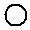 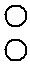 ПодписьродителейПриложение №4МУНИЦИПАЛЬНОЕ БЮДЖЕТНОЕ                        ОБЩЕОБРАЗОВАТЕЛЬНОЕ                                                   УЧРЕЖДЕНИЕ                                                                           КОЛОДЕЗЯНСКАЯ СРЕДНЯЯ                                                ОБЩЕОБРАЗОВАТЕЛЬНАЯ ШКОЛА346141, Ростовская область,Миллеровский район, сл. Колодези, ул. Советская, 13Тел./факс (86385)57-2-27E-mail:kolodezi-sosh@yandex.ruРасписка №_____выдана « ___ » _______ 201_________________________________________________________________________________________________________________________________________________________________________ФИО родителя (законного представителя)том, что сведения о ребенке ________________________________________________ФИО ребенкавнесены в журнал приема заявлений от _____________ под № _____________________Родителями (законными представителями) представлены следующие документы:___________________________________________________________________________________________________________________________________________________________________________________________________________________________________________________________________________________________________________________________________________________________________________________________________________________________________________________________________________________________________________________________________________________________________________________(подпись, выдавшего расписку)	(расшифровка подписи)« ___  » ________201_Расписку от «___» ______201_ г. № ____ получил (а)____________________________________(подпись)	(расшифровка подписи)«____  »________ 201_№ДатаФ.И.О. ребенкаДатаФ.И. О. родителяАдресКонтактныеДокументы, представленныепподачрожде(законногофактическоготелефоныродителями (законными/инияпредставителя)/проживанияпредставителями)/инияпредставителя)/проживанияпзаявлестатус семьиребенканияЗаявлениеСвидетельство о рожденииребенка (копия)Свидетельство о регистрацииребенкаПрочие документы:опредоставлении Отметка